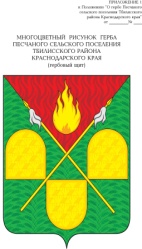 АДМИНИСТРАЦИЯ ПЕСЧАНОГО СЕЛЬСКОГО ПОСЕЛЕНИЯ ТБИЛИССКОГО РАЙОНАПОСТАНОВЛЕНИЕ от «___» ________________                                                                              № ___х. ПесчаныйОб определении специализированной службы по вопросам похоронного дела на территории Песчаного сельского поселения Тбилисского районаВ соответствии с Федеральным законом  от 12 января 1996 года № 8-ФЗ «О погребении и похоронном деле», Федеральным законом от 6 октября 2003 года № 131-ФЗ «Об общих принципах организации местного самоуправления в Российской Федерации», Законом Краснодарского края от 4 февраля 2004 года № 666-КЗ «О погребении и похоронном деле в Краснодарском крае», администрация Песчаного сельского поселения Тбилисского района п о с т а н о в л я е т:1. Определить муниципальное унитарное предприятие «Песчаное ЖКХ» специализированной службой по вопросам похоронного дела на территории Песчаного сельского поселения Тбилисского района.2. Специализированная служба по вопросам похоронного дела в своей деятельности руководствуется Федеральным законом от 12 января 1996 года № 8-ФЗ «О погребении и похоронном деле», Федеральным законом от 6 октября 2003 года № 131-ФЗ «Об общих принципах организации местного самоуправления в Российской Федерации», Законом Краснодарского края от 4 февраля 2004 года № 666-КЗ «О погребении и похоронном деле в Краснодарском крае», иными нормативными правовыми актами Российской Федерации, нормативными правовыми актами Краснодарского края и правовыми актами Песчаного сельского поселения Тбилисского района в сфере погребения и похоронного дела.3. Обнародовать настоящее постановление в установленных местах и разместить на официальном сайте Песчаного сельского поселения Тбилисского района в сети Интернет. 4. Постановление вступает в силу  после его официального обнародования. Глава Песчаного сельского поселения Тбилисского района 						Н.В. ПалатинаЛИСТ СОГЛАСОВАНИЯ проекта постановления администрации Песчаного сельского поселения Тбилисского района от ______________________ № _____«Об определении специализированной службы по вопросам похоронного дела на территории Песчаного сельского поселения Тбилисского района»Проект  подготовлен и внесен:Эксперт специалист    администрацииПесчаного сельского поселения Тбилисского района                                                                      В.А. Олехнович